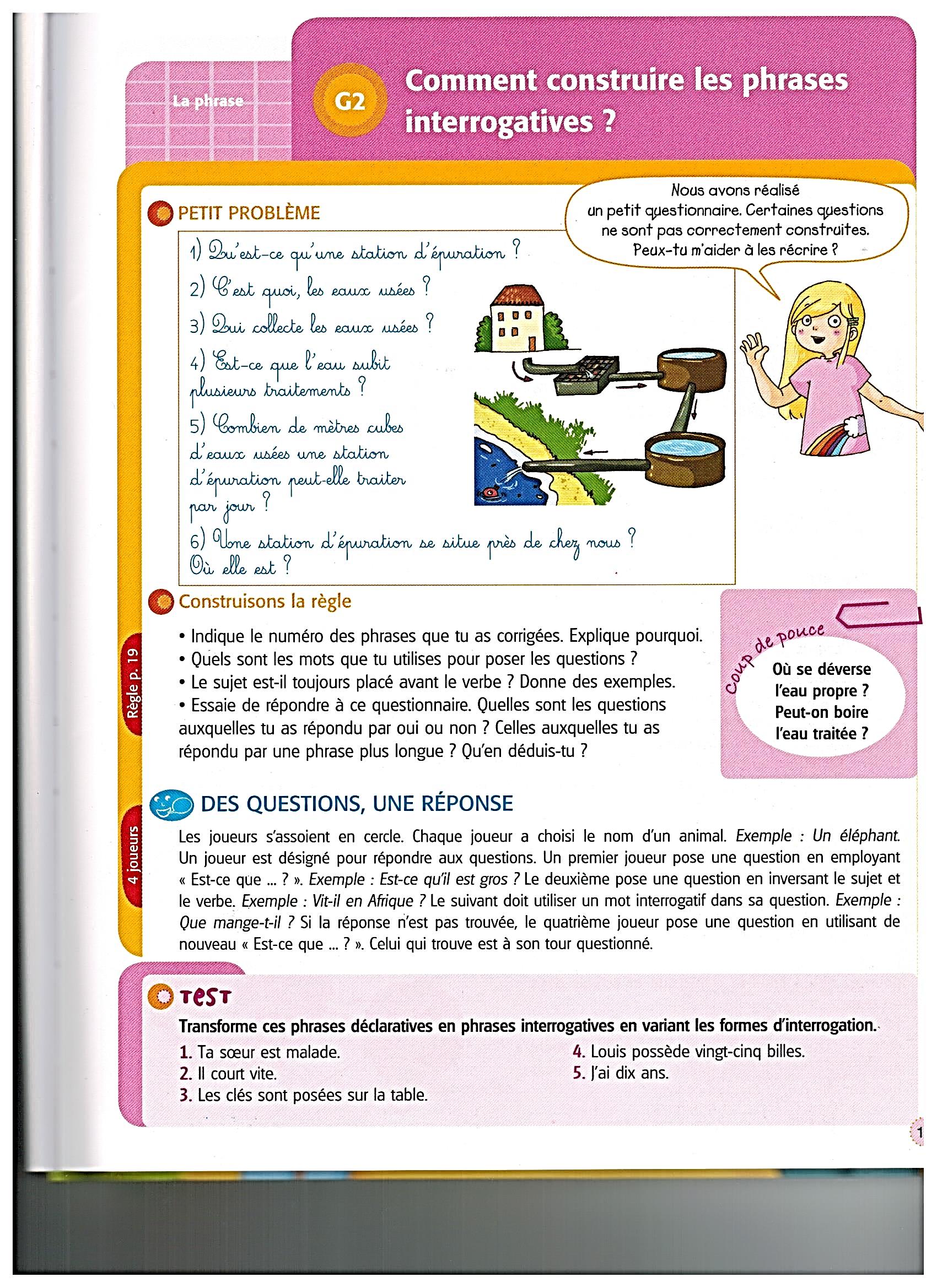 Indique le numéro des phrases que tu as corrigé : Quels sont les mots que l’on utilise pour poser des questions ? Le sujet est-il toujours placé devant le verbe ? 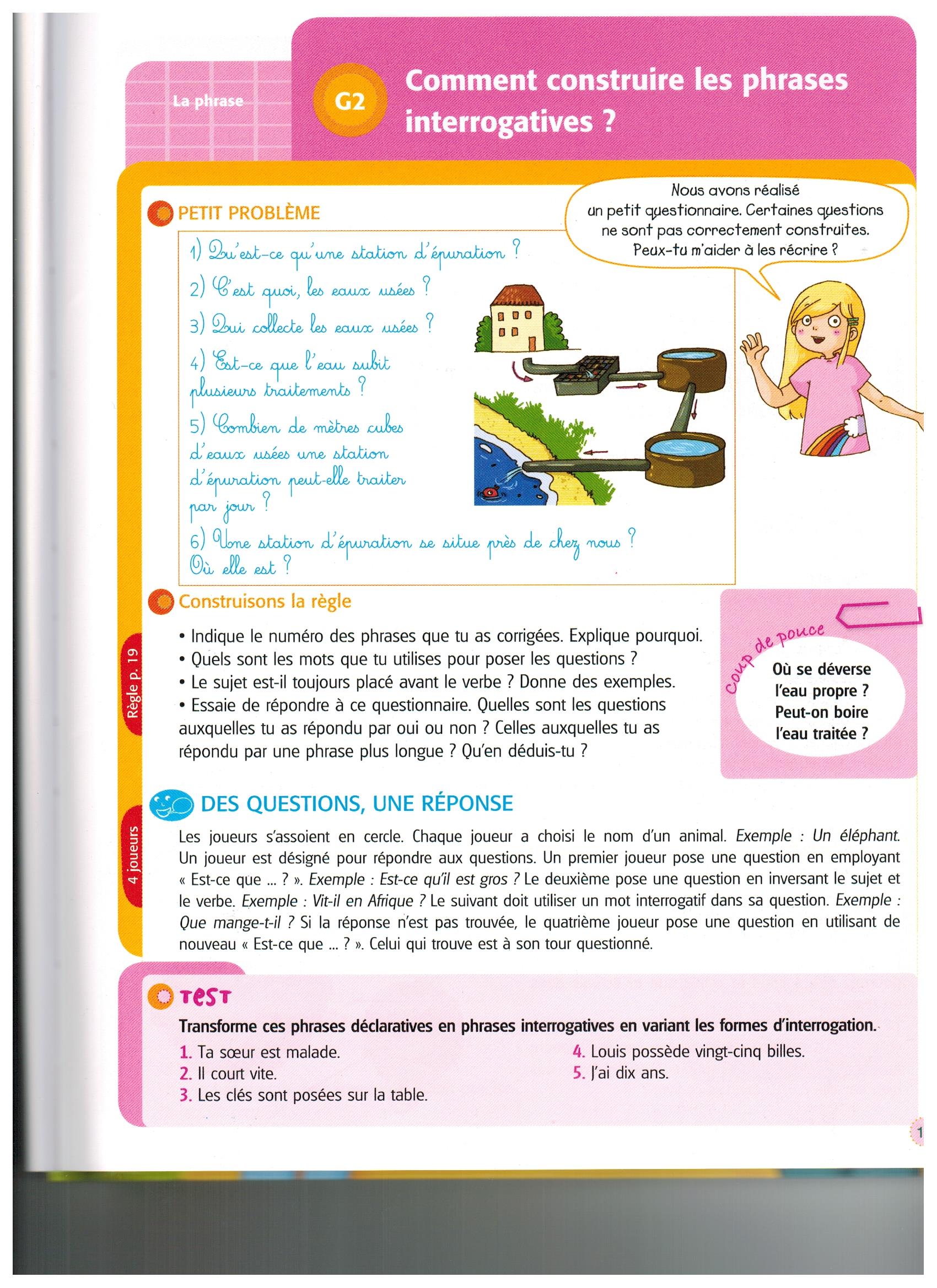 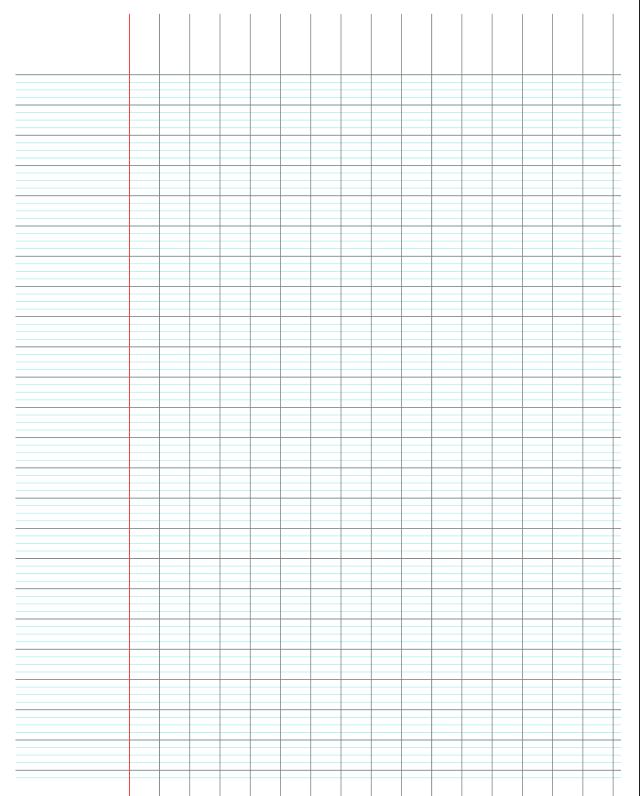 Transforme les phrases déclaratives en phrases interrogatives en utilisant « Est-ce que  ?»,Ex. . Louis mange un biscuit —* Est-ce que Louis mange un biscuit ?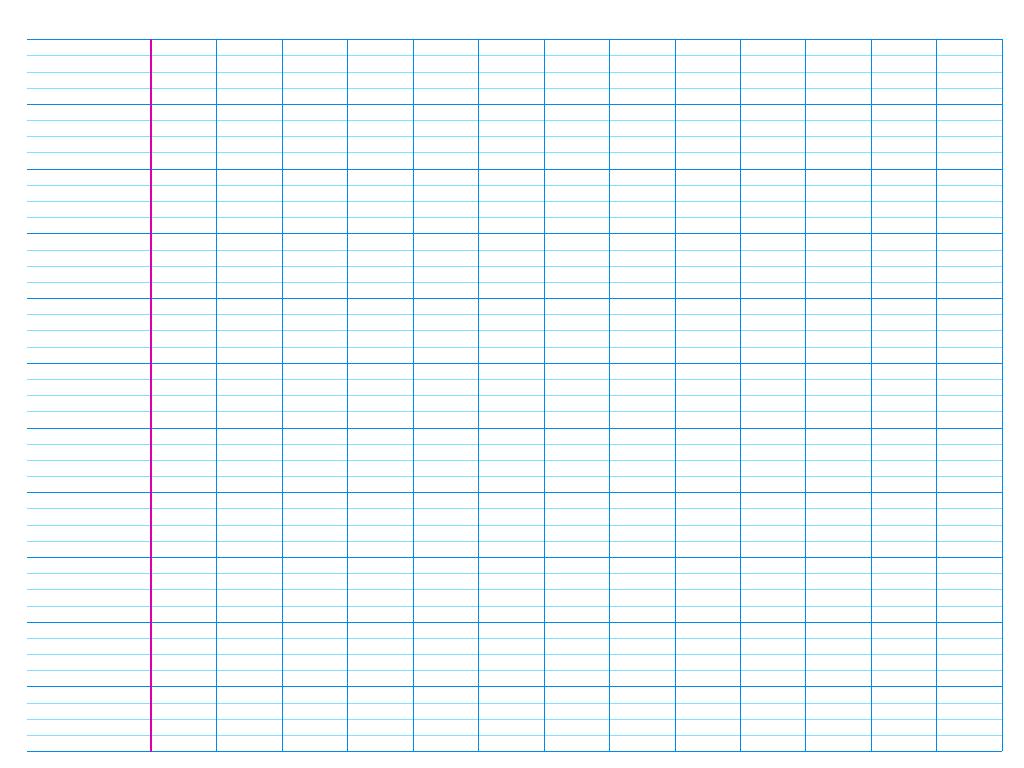 Tu as la grippe.    Ce disque est rayé. Les élèves travaillent bien. II vient souvent voir sa tante. Le garagiste répare ma voiture.Transforme ces phrases déclaratives en phrases interrogatives en inversant le sujet et le verbe.Ex. : Juliette participe à une compétition*.  Juliette participe-t-elle à une compétition ? Ces enfants font souvent du sport. Les élèves lisent le journal des enfants. Elle corrige ses fautes. Ils mangent. Mes amis écoutent une histoire.Associe la phrase interrogative à sa réponse.1) Où est ta règle ? 2) Quand mon père est-il rentré ? 3) Que ranges-tu ? 4) Combien de temps as-tu attendu ton bus ? 5) Pourquoi ta mère est-elle en colère ? a} Parce que j'ai eu une mauvaise note, b) Dans mon cartable, c) Dans la soirée, d) Un quart d'heure, e) Mon livre.À partir des mots soulignés de la réponse, écris les questions correspondantes.Ex. .- Elle habite près de l’école. —  Où habite-t-elle ? Ils sont partis ce matin.   ________________________________________________________|e suis contente car j'ai réussi mon exercice.  ___________________________________Je fais mes devoirs. ______________________________________________________Je m'appelle Lucie. –_________________________________________________________Ce jeu vaut 35 euros._________________________________________________________Classe en deux colonnes les phrases interrogatives à la forme affirmative et celles à la forme négative.  Entoure les mots de négation.Vont-ils à la plage ? - N'a-t-il pas péché un magnifique poisson ? - Que fait-il dans la cuisine ? - Mais que veux-tu ? - N'as-tu pas vu ta sœur dans la maison ? -N'es-tu pas déjà allé en Angleterre ?Surligne en bleu les questions que  tu pourrais dire à l'oral et en vert celles que tu écrirais dans un texte.Tu vas au cinéma, demain ? Avez-vous eu la varicelle ?  La maîtresse sera là ? Les filles jouent aussi ? Quand vas-tu lui rendre visite ?  Avez-vous bien travaillé ?  Tu connais ce livre ?Associe la phrase interrogative à sa réponse. Plusieurs réponses sont parfois possibles.1) Sommes-nous bientôt arrivées ? 2) Qui est sorti le premier ? 3) Combien as-tu écrit de lignes ? 4) Laquelle des deux préfères-tu ?a) La deuxième, b) C'est lui. c) Vingt, d) Dans un quart d'heure, e) Moi. f) Aucune, g) Celle-ci, h) Pierre.Transforme les phrases déclaratives en phrases interrogatives en proposant deux formes différentes.- Tu connais des vers de jacques Prévert. 	1)________________________________________________________________________	2)________________________________________________________________________- Le vélo est neuf. 1)________________________________________________________________________	2)________________________________________________________________________- Nous n'avons pas lu L'Enfant Océan. 1)________________________________________________________________________	2)________________________________________________________________________- La crèche est située à côté de l'hôpital. 1)________________________________________________________________________	2)________________________________________________________________________- Adèle est ma cousine. 1)________________________________________________________________________	2)________________________________________________________________________- Tu apprends ma tirade.1)________________________________________________________________________	2)________________________________________________________________________Complète les phrases avec un mot interrogatif. Plusieurs réponses sont parfois possibles.... allez- vous ?  ... âge as-tu ?... penses-tu de ce film ?  ... disque écoutes-tu ? ... ne le prêtes-tu pas à ta sœur ?... histoires préfères-tu ? ... aurez-vous fini vos exercices ? ... n'étais-tu pas là hier ? ... coûtent ces gâteaux ?Pose les questions qui te permettent d'obtenir les réponses suivantes.Transforme ces phrases interrogatives en les écrivant à la forme affirmative.Ne faut-il pas se laver les dents avant de se coucher ? Ne voulez-vous pas sortir cet après-midi ? Ne sont-ils pas prêts ? N'es-tu pas déjà venu ? N'as-tu pas fini tes leçons ?12.	Transforme ces questions employées à l'oral pour les écrire dans un texte.Tu connais ce jeu ? Tu crois aux monstres ? Tu es en retard ? Vous regardez la télévision ? Ils vont dans leur chambre ?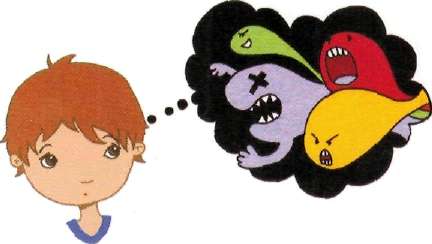 À l'écoleLe mercredi 10 eurosEn bus Une poupée PapaDes pâtes